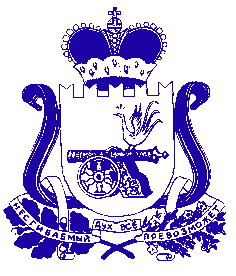 АДМИНИСТРАЦИЯТУПИКОВСКОГО СЕЛЬСКОГО ПОСЕЛЕНИЯХОЛМ-ЖИРКОВСКОГО РАЙОНА СМОЛЕНСКОЙ ОБЛАСТИПОСТАНОВЛЕНИЕот 10  января  2024 года                №  2                                                      Об утверждении плана-графиказакупок товаров (работ, услуг)               В соответствии с пунктом «а» части 12 постановления Правительства РФ от 30.09.2019 N 1279 «Об установлении    Порядка формирования, утверждения планов-графиков закупок, внесения изменений в такие планы-графики, размещения планов-графиков закупок в единой информационной системе в сфере закупок, об особенностях включения информации в такие планы-графики и о требованиях к форме планов-графиков закупок», Администрация Тупиковского сельского поселения Холм-Жирковского района Смоленской области ПОСТАНОВЛЯЕТ:Утвердить план-график закупок товаров, работ, услуг на 2024 г. и на плановый период 2025 и 2026 гг. в соответствии с приложением к настоящему распоряжению.Разместить план-график закупок товаров, работ, услуг на 2024 г. и плановый период 2025 и 2026 гг. в АИС ГЗ Смоленской области и Единой информационной системе (www.zakupki.gov.ru). Срок размещения - до 20.01.2024г.Контроль за исполнением настоящего постановления оставляю за собой.Распоряжение вступает в силу со дня его подписания.Глава муниципального образованияТупиковского сельского поселенияХолм-Жирковского районаСмоленской области                                                            М.В. Козел